COMMUNIQUÉ DE PRESSELa famille de connecteurs carte à carte de Würth Elektronik, désormais sans halogèneConnecteurs pour cartes mezzanines certifiés sans halogèneWaldenburg (Allemagne), le 8 novembre 2023 – Würth Elektronik présente sa famille de connecteurs WR-BTB, désormais fabriqués en plastique garanti sans halogène. Les connecteurs carte-à-carte, utilisés pour le transfert de données, sont plus respectueux de l’environnement que les BTB conventionnels, mais sans sacrifier la solidité du plastique, la résistance électrique, la résistance à la température pendant l’assemblage des cartes ou l’indice de protection au feu.Les connecteurs de signaux CMS de Würth Elektronik sont disponibles dans des variantes à 40, 64, 80 ou 100 broches. Les modèles au pas de 0,8 mm et 1 mm sont également disponibles en différentes hauteurs. Différents connecteurs mâles et femelles peuvent être combinés pour obtenir une séparation définie avec précision entre deux cartes en utilisant des connecteurs carte à carte stables, de sorte que les entretoises purement mécaniques peuvent être éliminées dans certaines circonstances.Würth Elektronik fournit les connecteurs sans halogène sur stock, ainsi que des échantillons gratuits sur demande. Images disponiblesLes images suivantes peuvent être téléchargées sur Internet pour impression : https://kk.htcm.de/press-releases/wuerth/À propos du groupe Würth Elektronik eiSos Le groupe Würth Elektronik eiSos est un fabricant de composants électroniques et électromécaniques pour l'industrie électronique et un facilitateur technologique pour des solutions électroniques pionnières. Würth Elektronik eiSos est l'un des plus grands fabricants européens de composants passifs et est actif dans 50 pays. Les sites de production situés en Europe, en Asie et en Amérique du Nord fournissent un nombre croissant de clients dans le monde entier. La gamme de produits comprend : composants CEM, inductances, transformateurs, composants RF, varistances, condensateurs, résistances, quartz et oscillateurs, modules de puissance, bobines pour le transfert de puissance sans fils, diodes électroluminescentes, modules radio, connecteurs, Composants pour alimentations, switchs, boutons-poussoirs, plots de connexion de puissance, porte-fusibles, capteurs et solutions pour la transmission de données sans fils.L'orientation service inégalée de la société se caractérise par la disponibilité de tous les composants du catalogue en stock sans quantité minimum de commande, des échantillons gratuits et une assistance étendue via un personnel technico-commercial et des outils de sélection. Würth Elektronik fait partie du groupe Würth, leader mondial sur le marché des techniques d'assemblage et de fixation. La société emploie 8200 personnes et a réalisé un chiffre d'affaires de 1,33 milliard d’euros en 2022.Würth Elektronik : more than you expect !Plus amples informations sur le site www.we-online.com

Source photo : Würth Elektronik

WR-BTB – les connecteurs de signaux sont certifiés sans halogène
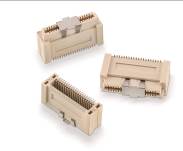 Autres informations :Würth Elektronik France
Romain Méjean
1861, Avenue Henri Schneider
CS 70029
69881 Meyzieu Cedex
FranceMob : +33 6 75 28 45 24
Courriel : 
romain.mejean@we-online.comwww.we-online.comContact presse :HighTech communications GmbH
Brigitte Basilio
Brunhamstrasse 21
81249 München
AllemagneTél : +49 89 500778-20 
Courriel : 
b.basilio@htcm.dewww.htcm.de 